Name: _____________________________ Class: _________ Date: ____________________Integer Notes:Integers are __________________ numbers that can be either __________________ than or __________________ than __________________. This means that integers can be __________________ and __________________. 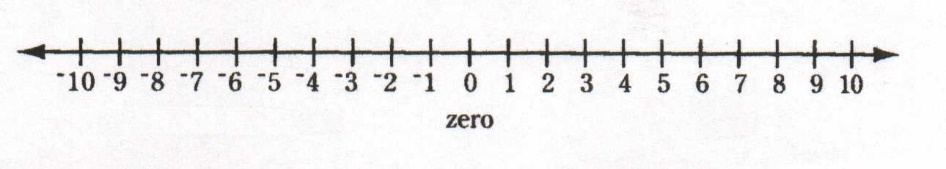 Rules Adding Integers:When you are adding two integers with the__________________ __________________, you_____________________________________________________________________________.Example:(+4) + (+15) =When you are adding integers with __________________ __________________, you___________________________________________________________________________________________________________________________________________________________. Example:(+25) + (-44) =Rule for Subtracting Integers: When you are subtracting integers, you are actually ________________________________________________________________________________________________________________.Example:(+7) - (+16) = (+27) - (-45) = 